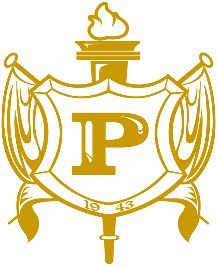 National Philo Affiliates of Sigma Gamma Rho Sorority, Inc.Reinstatement/Transfer FormInstructions:	Please use this form to accompany your Remittance Report and funds to the National Financial Secretary. This form will also be used to update individual records.Check One		Reactivation	TransferPhilo Affiliate  		Last Name	First Name	                                     MI                 Address		City       	          State		Zip  	        Home Phone	Work Phone  	        E-mail	Cell Phone  	       Former Name  		    (Only if you have remarried or your name changed)Former Address  		 (If your address has changed from the one on file)City	State	Zip  	Current Chapter 		Are you financial?  	 Inception Chapter 		Date	 Transfer Chapter  			Last Active/Transfer Date  	